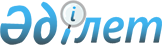 Об определении мест для размещения агитационных печатных материалов и предоставлении кандидатам помещений для встреч с избирателями
					
			Утративший силу
			
			
		
					Постановление акимата Буландынского района Акмолинской области от 30 мая 2019 года № А-06/155. Зарегистрировано Департаментом юстиции Акмолинской области 3 июня 2019 года № 7218. Утратило силу постановлением акимата Буландынского района Акмолинской области от 10 марта 2021 года № А-03/59
      Сноска. Утратило силу постановлением акимата Буландынского района Акмолинской области от 10.03.2021 № А-03/59 (вводится в действие со дня официального опубликования).
      В соответствии с Конституционным законом Республики Казахстан от 28 сентября 1995 года "О выборах в Республике Казахстан", Законом Республики Казахстан от 23 января 2001 года "О местном государственном управлении и самоуправлении в Республике Казахстан", акимат Буландынского района ПОСТАНОВЛЯЕТ:
      1. Определить совместно с Буландынской районной территориальной избирательной комиссией места для размещения агитационных печатных материалов, согласно приложению 1 к настоящему постановлению.
      2. Предоставить кандидатам на договорной основе помещения для встреч с избирателями, согласно приложению 2 к настоящему постановлению.
      3. Признать утратившим силу постановление акимата Буландынского района "Об определении мест для размещения агитационных печатных материалов и предоставлении кандидатам помещений для встреч с избирателями" от 21 февраля 2011 года № А-02/34 (зарегистрировано в Реестре государственной регистрации нормативных правовых актов № 1-7-129, опубликовано 01 марта 2011 года в районных газетах "Бұланды таңы" и "Вести Бұланды жаршысы").
      4. Контроль за исполнением настоящего постановления возложить на руководителя аппарата акима Буландынского района Саршаева К. А.
      5. Настоящее постановление вступает в силу со дня государственной регистрации в Департаменте юстиции Акмолинской области и вводится в действие со дня официального опубликования.
      "СОГЛАСОВАНО" Места для размещения агитационных печатных материалов Помещения, предоставляемые кандидатам на договорной основе для встреч с избирателями
					© 2012. РГП на ПХВ «Институт законодательства и правовой информации Республики Казахстан» Министерства юстиции Республики Казахстан
				
      Аким района

Т.Ерсеитов

      Буландынская районная
территориальная избирательная комиссия
Приложение 1
к постановлению акимата
Буландынского района
от 30 мая 2019 года
№ А-06/155
№
Наименование населенного пункта
Места для размещения агитационных печатных изданий
1.
город Макинск
улица Сакена Сейфуллина, 36, стенд у здания государственного коммунального казенного предприятия "Буландынский районный Дом культуры" при отделе культуры и развития языков Буландынского района
2.
город Макинск
улица Михаила Яглинского, 19, стенд у здания коммунального государственного учреждения "Школа - лицей имени Балуана Шолака" акимата Буландынского района
3.
город Макинск
улица Парковая, 2, стенд у здания коммунального государственного учреждения "Специализированная Буландынская детско - юношеская спортивная школа" управления физической культуры и спорта Акмолинской области
4.
город Макинск
улица Мира, 13, стенд у здания коммунального государственного учреждения "Школа - гимназия города Макинска" акимата Буландынского района
5.
город Макинск
улица Мухтара Ауэзова, 39, стенд у здания коммунального государственного учреждения "Макинская средняя школа № 3" акимата Буландынского района
6.
город Макинск
улица имени Балуан Шолака, 30, стенд у здания государственного коммунального казенного предприятия "Макинская детская музыкальная школа" отдела образования Буландынского района
7.
город Макинск
улица Ивана Скуридина, 62 А, стенд у здания коммунального государственного учреждения "Макинская средняя школа № 5" акимата Буландынского района
8.
город Макинск
улица Карьерная, 10 А, стенд у здания государственного коммунального казенного предприятия "Ясли - сад Айголек" отдела образования Буландынского района
9.
село Вознесенка
улица Комсомольская, 24, стенд у здания коммунального государственного учреждения "Вознесенская средняя школа" акимата Буландынского района
10.
село Тастыозек
улица Достык, 44, стенд у здания коммунального государственного учреждения "Тастыозекская основная школа" отдела образования Буландынского района
11.
село Аккайын
улица Школьная, 17 А, стенд у здания коммунального государственного учреждения "Аккайинская основная школа" отдела образования Буландынского района
12.
село Купчановка
улица Школьная, 12, стенд у здания коммунального государственного учреждения "Центр оказания специальных социальных услуг село Купчановка, Буландынский район" управления координации занятости и социальных программ Акмолинской области"
13.
село Караозек
улица Шокана Уалиханова, 27, стенд у здания коммунального государственного учреждения "Караозекская средняя школа" акимата Буландынского района
14.
село Байсуат
улица Абая Кунанбаева, 19, стенд у здания коммунального государственного учреждения "Байсуатская начальная школа" отдела образования Буландынского района
15.
село Алтынды
улица Турсынбека Какишева, 3, стенд у здания коммунального государственного учреждения "Алтындинская средняя школа имени Турсынбека Какишева" акимата Буландынского района
16.
село Боярка
улица Приозерная, 50, стенд у здания коммунального государственного учреждения "Боярская начальная школа" отдела образования Буландынского района
17.
село Алаколь
улица Молодежная, 6, стенд у здания коммунального государственного учреждения "Алакольская основная школа" отдела образования Буландынского района
18.
село Ельтай
улица Уялы, 6 А, стенд у здания коммунального государственного учреждения "Ельтайская начальная школа № 1" отдела образования Буландынского района
19.
село Жанаталап
улица Акбулак, 12, стенд у здания коммунального государственного учреждения "Жанаталапская начальная школа" отдела образования Буландынского района
20.
село Токтамыс
улица Садовая, 10, стенд у здания коммунального государственного учреждения "Токтамысская средняя школа" акимата Буландынского района
21.
село Иванковка
улица Степная, 12, стенд у здания коммунального государственного учреждения "Иванковская основная школа" отдела образования Буландынского района
22.
село Новокиевка
улица Школьная, 11, стенд у здания коммунального государственного учреждения "Новокиевская начальная школа" отдела образования Буландынского района
23.
село Гордеевка
улица Центральная, 24, стенд у здания коммунального государственного учреждения "Гордеевская основная школа" отдела образования Буландынского района
24.
село Журавлевка
улица Кирова, 43, стенд у здания коммунального государственного учреждения "Журавлевская средняя школа" акимата Буландынского района
25.
село Воробьевка
улица Ялань, 1, стенд у здания коммунального государственного учреждения "Воробьевская основная школа" отдела образования Буландынского района
26.
село Ярославка
улица Школьная, 11, стенд у здания клуба села Ярославка при государственном учреждении "Отдел культуры и развития языков Буландынского района"
27.
село Новодонецк
улица Новая, 17, стенд у здания коммунального государственного учреждения "Новодонецкая основная школа" акимата Буландынского района
28.
село Айнаколь
улица Женис, 6, стенд у здания коммунального государственного учреждения "Айнакольская средняя школа" акимата Буландынского района
29.
село Шубарагаш
улица Абылайхана, 20, стенд у здания коммунального государственного учреждения "Шубарагашская средняя школа" акимата Буландынского района
30.
село Отрадное
улица Школьная, 4, стенд у здания коммунального государственного учреждения "Отрадненская средняя школа" акимата Буландынского района
31.
село Партизанка
улица имени Маншук Маметовой, 13 А, стенд у здания коммунального государственного учреждения "Партизанская средняя школа" акимата Буландынского района 
32.
село Капитоновка
улица Первомайская, 6, стенд у здания Капитоновского сельского Дома культуры при государственном учреждении "Отдел культуры и развития языков Буландынского района" 
33.
село Никольское
улица Советская, 5 А, стенд у здания коммунального государственного учреждения "Ельтайская средняя школа" акимата Буландынского района
34.
село Новобратское
улица Школьная, 2, стенд у здания коммунального государственного учреждения "Новобратская средняя школа" акимата Буландынского района
35.
село Буденовка
улица Школьная, 31, стенд у здания коммунального государственного учреждения "Буденовская начальная школа" отдела образования Буландынского района
36.
село Красносельское
улица Центральная, 9, стенд у здания коммунального государственного учреждения "Красносельская начальная школа" отдела образования Буландынского районаПриложение 2
к постановлению акимата
Буландынского района
от 30 мая 2019 года
№ А-06/155
№
Наименование населенного пункта
Помещения, предоставляемые кандидатам на договорной основе для встреч с избирателями
1.
город Макинск
улица Сакена Сейфулина, 36, здание государственного коммунального казенного предприятия "Буландынский районный Дом культуры" при отделе культуры и развития языков Буландынского района
2.
село Вознесенка
улица Комсомольская, 24, актовый зал коммунального государственного учреждения "Вознесенская средняя школа" акимата Буландынского района
3.
селоТастыозек
улица Достык, 44, актовый зал коммунального государственного учреждения "Тастыозекская основная школа" отдела образования Буландынского района
4.
село Аккайын
улица Школьная, 17 А, актовый зал коммунального государственного учреждения "Аккайинская основная школа" отдела образования Буландынского района
5.
село Купчановка
улица Школьная, 12, актовый зал коммунального государственного учреждения "Центр оказания специальных социальных услуг село Купчановка, Буландынский район" управления координации занятости и социальных программ Акмолинской области"
6.
село Караозек
улица Шокана Уалиханова, 27, актовый зал коммунального государственного учреждения "Караозекская средняя школа" акимата Буландынского района
7.
село Байсуат
улица Абая Кунанбаева, 19, актовый зал коммунального государственного учреждения "Байсуатская начальная школа" отдела образования Буландынского района
8.
село Алтынды
улица Турсынбека Какишева, 3, актовый зал коммунального государственного учреждения "Алтындинская средняя школа имени Турсынбека Какишева" акимата Буландынского района
9.
село Боярка
улица Приозерная, 50, актовый зал коммунального государственного учреждения "Боярская начальная школа" отдела образования Буландынского района
10.
село Алаколь
улица Молодежная, 6, актовый зал коммунального государственного учреждения "Алакольская основная школа" отдела образования Буландынского района
11.
село Ельтай
улица Уялы, 6 А, актовый зал коммунального государственного учреждения "Ельтайская начальная школа № 1" отдела образования Буландынского района
12.
село Жанаталап
улица Акбулак, 12, актовый зал коммунального государственного учреждения "Жанаталапская начальная школа" отдела образования Буландынского района
13.
село Токтамыс
улица Садовая, 10, актовый зал коммунального государственного учреждения "Токтамысская средняя школа" акимата Буландынского района
14.
село Иванковка
улица Степная, 12, актовый зал коммунального государственного учреждения "Иванковская основная школа" отдела образования Буландынского района
15.
село Новокиевка
улица Школьная, 11, актовый зал коммунального государственного учреждения "Новокиевская начальная школа" отдела образования Буландынского района
16.
село Гордеевка
улица Центральная, 24, актовый зал коммунального государственного учреждения "Гордеевская основная школа" отдела образования Буландынского района
17.
село Журавлевка
улица Кирова, 43, актовый зал коммунального государственного учреждения "Журавлевская средняя школа" акимата Буландынского района
18.
село Воробьевка
улица Ялань, 1, актовый зал коммунального государственного учреждения "Воробьевская основная школа" отдела образования Буландынского района
19.
село Ярославка
улица Школьная, 11, здание клуба села Ярославка при государственном учреждении "Отдел культуры и развития языков Буландынского района"
20.
село Новодонецк
улица Новая, 17, актовый зал коммунального государственного учреждения "Новодонецкая основная школа" акимата Буландынского района
21.
село Айнаколь
улица Женис, 6, актовый зал коммунального государственного учреждения "Айнакольская средняя школа" акимата Буландынского района
22.
село Шубарагаш
улица Абылайхана, 20, актовый зал коммунального государственного учреждения "Шубарагашская средняя школа" акимата Буландынского района
23.
село Отрадное
улица Школьная, 4, актовый зал коммунального государственного учреждения "Отрадненская средняя школа" акимата Буландынского района
24.
село Партизанка
улица имени Маншук Маметовой, 13 А, актовый зал коммунального государственного учреждения "Партизанская средняя школа" акимата Буландынского района
25.
село Капитоновка
улица Первомайская, 6, здание Капитоновского сельского Дома культуры при государственном учреждении "Отдел культуры и развития языков Буландынского района"
26.
село Никольское
улица Советская, 5 А, актовый зал коммунального государственного учреждения "Ельтайская средняя школа" акимата Буландынского района
27.
село Новобратское
улица Школьная, 2, актовый зал коммунального государственного учреждения "Новобратская средняя школа" акимата Буландынского района
28.
село Буденовка
улица Школьная, 31, актовый зал коммунального государственного учреждения "Буденовская начальная школа" отдела образования Буландынского района
29.
село Красносельское
улица Центральная, 9, актовый зал коммунального государственного учреждения "Красносельская начальная школа" отдела образования Буландынского района